Academic Scholarship Application – 2024“Future Community Impact” Essay:Write an essay providing details about who you are (personal bio), your future educational and professional plans, and how you hope to positively impact the future of our Lawrence County community upon completion of your education. Your essay must be typed, double-spaced in 12-point Calibri or Times New Roman font, consist of 400-600 words written in paragraph format, and be stapled to the back of this completed application. Please utilize grammar and spell check.Honors, Awards, & Achievements (Select Your Top 5; Do Not Attach Additional Sheets):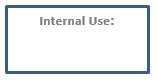 Community Involvement (Select Your 5 Most Impactful; Do Not Attach Additional Sheets):Work or Internship Experience (Select Your Top 5; Do Not Attach Additional Sheets):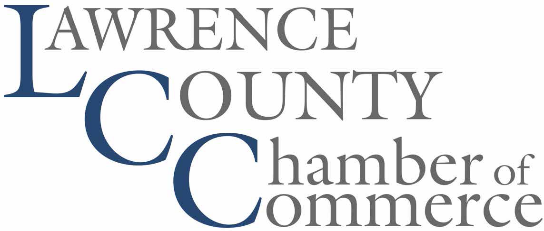 STATEMENT OF ACCURACYI hereby affirm that the above-stated information in this application provided by me to the Greater Lawrence County Area Chamber of Commerce is true, correct, and without forgery. I hereby permit the Greater Lawrence County Area Chamber of Commerce the irrevocable right to use photographs and/or video recordings of me to be used for any purpose deemed necessary to promote the Chamber and this Academic Scholarship Program without additional compensation to me. I waive all rights to preview and/or approve these photos or videos before use and acquit all current and former associates of the Chamber from all claims, damages, and liabilities resulting from the use of said photographs and video recordings.In accordance with the Greater Lawrence County Area Chamber of Commerce Scholarship Information (defined on page 1 of this Application), I hereby understand that if chosen as one of two Academic Scholarship Recipients or the “Outstanding Graduating Senior” Academic Scholarship Recipient, I must provide evidence of enrollment and registration at the post-secondary institution of my choice before scholarship monies will be awarded, and that any awarded scholarship monies will be remitted directly to the institution where I will attend.REMINDER:  Applications must be legibly printed, completed using blue or black ink, and should contain no blank fields. For any items that do not apply, please indicate “N/A.” All information provided by the applicant will remain confidential and will only be reviewed by the Education Committee. All pages of the completed and signed Application, as well as the typed 400-600-word essay, must be stapled together and received at the Chamber Office at 216 Collins Ave, South Point, OH  45680, by 4:00 pm on Friday, March 22nd, 2024. Incomplete Applications, those not meeting all requirements established under the “Scholarship Information” section of this Application, or those received after the deadline will be disqualified.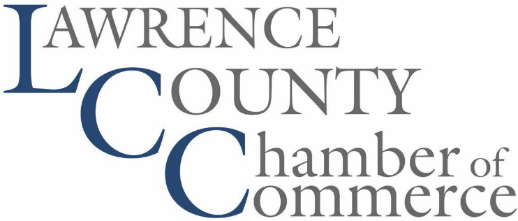 Scholarship InformationScholarship InformationScholarship InformationScholarship InformationThree Scholarship Recipients will be selected by the Education Committee of the Greater Lawrence County Area Chamber of Commerce from amongst eligible applicants for the upcoming 2024 - 2025 Academic School Year: Two $1,000.00 Academic Scholarships and one $2,500.00 “Outstanding Graduating Senior” Academic Scholarship. To qualify, applicants must be permanent Lawrence County, Ohio, residents, enrolled and attending high school within the county with an expected graduation date of Spring 2024. Applicants must plan to attend an institute of higher education (university, college, community college, or trade school) in Fall 2024, with the intention of obtaining a degree or trade certification.Upon enrollment, scholarship monies will be remitted directly to the institution where the Recipients plan to attend. Proof of enrollment and registration are required prior to payment.Applications must be legibly printed, completed using blue or black ink, and should contain no blank fields. For any items that do not apply, the applicant should write “N/A.”  Prior to Application submission, all information must be reviewed, verified, and signed by a parent or guardian. The minimum unweighted cumulative GPA requirement is 3.5 on a 4.0 scale. The applicant’s cumulative high school GPA must be calculated through the end of their Junior year and be verified by the school guidance counselor. Homeschool applicants should contact the Lawrence County Educational Service Center’s (LCESC) Curriculum Supervisor for GPA calculation support and verification via e-mail at “tomi.blankenship@lc.k12.oh.us,” or by phone at (740) 532-4224, ext. 2229.A “Future Community Impact” essay is required. The essay must be typed (double-spaced, 12pt., using either Calibri or Times New Roman font) and contain 400-600 words (no exceptions) drafted in paragraph format. In this essay, the applicant should provide a personal bio, detail their future educational and professional plans, and explain how they hope to contribute to the local Lawrence County community once they have obtained their advanced education. All pages of the completed and signed Application, as well as the typed 400-600-word essay, must be stapled together and received at the Chamber Office at 216 Collins Ave, South Point, OH  45680, by 4:00 pm on Friday, March 22nd, 2024. Incomplete Applications, those not meeting all requirements established under the “Scholarship Information” section of this Application, or those delivered in person or postmarked after the deadline will be disqualified. All information provided by the applicant will remain confidential and will only be reviewed by the Education Committee. Questions will be addressed by calling Shirley Dyer at the Chamber Office during regular business hours at (740) 377-4550. All Academic Scholarships are awarded without regard to race, color, national origin, religion, sex, creed, gender identity or expression, marital status, parental status, pregnancy, sexual orientation, disability, or age. All decisions made by the Education Committee are final and Scholarships will be presented to Recipients at the Chamber’s Annual Legislative Day event at the Ohio Statehouse in Columbus on May 15th, 2024.Three Scholarship Recipients will be selected by the Education Committee of the Greater Lawrence County Area Chamber of Commerce from amongst eligible applicants for the upcoming 2024 - 2025 Academic School Year: Two $1,000.00 Academic Scholarships and one $2,500.00 “Outstanding Graduating Senior” Academic Scholarship. To qualify, applicants must be permanent Lawrence County, Ohio, residents, enrolled and attending high school within the county with an expected graduation date of Spring 2024. Applicants must plan to attend an institute of higher education (university, college, community college, or trade school) in Fall 2024, with the intention of obtaining a degree or trade certification.Upon enrollment, scholarship monies will be remitted directly to the institution where the Recipients plan to attend. Proof of enrollment and registration are required prior to payment.Applications must be legibly printed, completed using blue or black ink, and should contain no blank fields. For any items that do not apply, the applicant should write “N/A.”  Prior to Application submission, all information must be reviewed, verified, and signed by a parent or guardian. The minimum unweighted cumulative GPA requirement is 3.5 on a 4.0 scale. The applicant’s cumulative high school GPA must be calculated through the end of their Junior year and be verified by the school guidance counselor. Homeschool applicants should contact the Lawrence County Educational Service Center’s (LCESC) Curriculum Supervisor for GPA calculation support and verification via e-mail at “tomi.blankenship@lc.k12.oh.us,” or by phone at (740) 532-4224, ext. 2229.A “Future Community Impact” essay is required. The essay must be typed (double-spaced, 12pt., using either Calibri or Times New Roman font) and contain 400-600 words (no exceptions) drafted in paragraph format. In this essay, the applicant should provide a personal bio, detail their future educational and professional plans, and explain how they hope to contribute to the local Lawrence County community once they have obtained their advanced education. All pages of the completed and signed Application, as well as the typed 400-600-word essay, must be stapled together and received at the Chamber Office at 216 Collins Ave, South Point, OH  45680, by 4:00 pm on Friday, March 22nd, 2024. Incomplete Applications, those not meeting all requirements established under the “Scholarship Information” section of this Application, or those delivered in person or postmarked after the deadline will be disqualified. All information provided by the applicant will remain confidential and will only be reviewed by the Education Committee. Questions will be addressed by calling Shirley Dyer at the Chamber Office during regular business hours at (740) 377-4550. All Academic Scholarships are awarded without regard to race, color, national origin, religion, sex, creed, gender identity or expression, marital status, parental status, pregnancy, sexual orientation, disability, or age. All decisions made by the Education Committee are final and Scholarships will be presented to Recipients at the Chamber’s Annual Legislative Day event at the Ohio Statehouse in Columbus on May 15th, 2024.Three Scholarship Recipients will be selected by the Education Committee of the Greater Lawrence County Area Chamber of Commerce from amongst eligible applicants for the upcoming 2024 - 2025 Academic School Year: Two $1,000.00 Academic Scholarships and one $2,500.00 “Outstanding Graduating Senior” Academic Scholarship. To qualify, applicants must be permanent Lawrence County, Ohio, residents, enrolled and attending high school within the county with an expected graduation date of Spring 2024. Applicants must plan to attend an institute of higher education (university, college, community college, or trade school) in Fall 2024, with the intention of obtaining a degree or trade certification.Upon enrollment, scholarship monies will be remitted directly to the institution where the Recipients plan to attend. Proof of enrollment and registration are required prior to payment.Applications must be legibly printed, completed using blue or black ink, and should contain no blank fields. For any items that do not apply, the applicant should write “N/A.”  Prior to Application submission, all information must be reviewed, verified, and signed by a parent or guardian. The minimum unweighted cumulative GPA requirement is 3.5 on a 4.0 scale. The applicant’s cumulative high school GPA must be calculated through the end of their Junior year and be verified by the school guidance counselor. Homeschool applicants should contact the Lawrence County Educational Service Center’s (LCESC) Curriculum Supervisor for GPA calculation support and verification via e-mail at “tomi.blankenship@lc.k12.oh.us,” or by phone at (740) 532-4224, ext. 2229.A “Future Community Impact” essay is required. The essay must be typed (double-spaced, 12pt., using either Calibri or Times New Roman font) and contain 400-600 words (no exceptions) drafted in paragraph format. In this essay, the applicant should provide a personal bio, detail their future educational and professional plans, and explain how they hope to contribute to the local Lawrence County community once they have obtained their advanced education. All pages of the completed and signed Application, as well as the typed 400-600-word essay, must be stapled together and received at the Chamber Office at 216 Collins Ave, South Point, OH  45680, by 4:00 pm on Friday, March 22nd, 2024. Incomplete Applications, those not meeting all requirements established under the “Scholarship Information” section of this Application, or those delivered in person or postmarked after the deadline will be disqualified. All information provided by the applicant will remain confidential and will only be reviewed by the Education Committee. Questions will be addressed by calling Shirley Dyer at the Chamber Office during regular business hours at (740) 377-4550. All Academic Scholarships are awarded without regard to race, color, national origin, religion, sex, creed, gender identity or expression, marital status, parental status, pregnancy, sexual orientation, disability, or age. All decisions made by the Education Committee are final and Scholarships will be presented to Recipients at the Chamber’s Annual Legislative Day event at the Ohio Statehouse in Columbus on May 15th, 2024.Three Scholarship Recipients will be selected by the Education Committee of the Greater Lawrence County Area Chamber of Commerce from amongst eligible applicants for the upcoming 2024 - 2025 Academic School Year: Two $1,000.00 Academic Scholarships and one $2,500.00 “Outstanding Graduating Senior” Academic Scholarship. To qualify, applicants must be permanent Lawrence County, Ohio, residents, enrolled and attending high school within the county with an expected graduation date of Spring 2024. Applicants must plan to attend an institute of higher education (university, college, community college, or trade school) in Fall 2024, with the intention of obtaining a degree or trade certification.Upon enrollment, scholarship monies will be remitted directly to the institution where the Recipients plan to attend. Proof of enrollment and registration are required prior to payment.Applications must be legibly printed, completed using blue or black ink, and should contain no blank fields. For any items that do not apply, the applicant should write “N/A.”  Prior to Application submission, all information must be reviewed, verified, and signed by a parent or guardian. The minimum unweighted cumulative GPA requirement is 3.5 on a 4.0 scale. The applicant’s cumulative high school GPA must be calculated through the end of their Junior year and be verified by the school guidance counselor. Homeschool applicants should contact the Lawrence County Educational Service Center’s (LCESC) Curriculum Supervisor for GPA calculation support and verification via e-mail at “tomi.blankenship@lc.k12.oh.us,” or by phone at (740) 532-4224, ext. 2229.A “Future Community Impact” essay is required. The essay must be typed (double-spaced, 12pt., using either Calibri or Times New Roman font) and contain 400-600 words (no exceptions) drafted in paragraph format. In this essay, the applicant should provide a personal bio, detail their future educational and professional plans, and explain how they hope to contribute to the local Lawrence County community once they have obtained their advanced education. All pages of the completed and signed Application, as well as the typed 400-600-word essay, must be stapled together and received at the Chamber Office at 216 Collins Ave, South Point, OH  45680, by 4:00 pm on Friday, March 22nd, 2024. Incomplete Applications, those not meeting all requirements established under the “Scholarship Information” section of this Application, or those delivered in person or postmarked after the deadline will be disqualified. All information provided by the applicant will remain confidential and will only be reviewed by the Education Committee. Questions will be addressed by calling Shirley Dyer at the Chamber Office during regular business hours at (740) 377-4550. All Academic Scholarships are awarded without regard to race, color, national origin, religion, sex, creed, gender identity or expression, marital status, parental status, pregnancy, sexual orientation, disability, or age. All decisions made by the Education Committee are final and Scholarships will be presented to Recipients at the Chamber’s Annual Legislative Day event at the Ohio Statehouse in Columbus on May 15th, 2024.Applicant InformationApplicant InformationApplicant InformationApplicant InformationREMINDER:  Applications must be legibly printed, completed using blue or black ink, and should contain no blank fields. For any items that do not apply, please indicate “N/A.” All information provided by the applicant will remain confidential and will only be reviewed by the Education Committee. High School: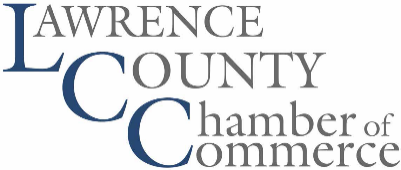 REMINDER:  Applications must be legibly printed, completed using blue or black ink, and should contain no blank fields. For any items that do not apply, please indicate “N/A.” All information provided by the applicant will remain confidential and will only be reviewed by the Education Committee. High School:REMINDER:  Applications must be legibly printed, completed using blue or black ink, and should contain no blank fields. For any items that do not apply, please indicate “N/A.” All information provided by the applicant will remain confidential and will only be reviewed by the Education Committee. High School:REMINDER:  Applications must be legibly printed, completed using blue or black ink, and should contain no blank fields. For any items that do not apply, please indicate “N/A.” All information provided by the applicant will remain confidential and will only be reviewed by the Education Committee. High School:Applicant Information (Continued)Applicant Information (Continued)Applicant Information (Continued)Applicant Information (Continued)REMINDER:  Applications must be legibly printed, completed using blue or black ink, and should contain no blank fields. For any items that do not apply, please indicate “N/A.” All information provided by the applicant will remain confidential and will only be reviewed by the Education Committee. REMINDER:  Applications must be legibly printed, completed using blue or black ink, and should contain no blank fields. For any items that do not apply, please indicate “N/A.” All information provided by the applicant will remain confidential and will only be reviewed by the Education Committee. REMINDER:  Applications must be legibly printed, completed using blue or black ink, and should contain no blank fields. For any items that do not apply, please indicate “N/A.” All information provided by the applicant will remain confidential and will only be reviewed by the Education Committee. REMINDER:  Applications must be legibly printed, completed using blue or black ink, and should contain no blank fields. For any items that do not apply, please indicate “N/A.” All information provided by the applicant will remain confidential and will only be reviewed by the Education Committee. School NameProbable Major/Minor?                                      Accepted?School NameProbable Major/Minor?                                     Accepted?Granting Organization9101112Honor, Award, or AchievementApplicant Information (Continued)REMINDER:  Applications must be legibly printed, completed using blue or black ink, and should contain no blank fields. For any items that do not apply, please indicate “N/A.” All information provided by the applicant will remain confidential and will only be reviewed by the Education Committee. Extracurricular Activities (Select Your Most Impactful; Do Not Attach Additional Sheets):Organization9101112Position Held / Description of RoleTotal Hours Per YearSchool Requirement (Yes/No)Business or Non-Profit NameDates (From/To)Position Held / Description of RoleTotal Hours Per YearFull-Time, Part-Time, or SeasonalStudent Applicant Signature:SignatureDateParent/Guardian Signature:SignatureDate